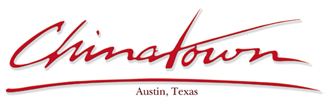 Ronald ChengCHRISTMAS LIMITED MENUSOUP											Hot and Sour Soup $4.00Egg Drop Soup $4.00Wonton Soup $4.00APPETIZERS0Shanghai Egg Roll $3Vegetable Egg Roll $3Crab Puff $10.00Steam / Fried Pork Dumpling $12.00Steam / Fried Vegetable Dumpling $12.00CHEF SPECIALTYThai Basil Shrimp $22.00Salt and Pepper Shrimp $22.00Chef Special Beef $22.00Sesame Beef $22.00Sesame Chicken $21.00General Tso Chicken $21.00Thai Pepper Ginger Chicken $21.00MEATSweet and Sour Chicken $21.00Hunan Chicken $21.00Hunan Beef $22.00Chicken and Vegetable $21.00Chicken Broccoli $21.00Beef Broccoli $22.00Mongolian Beef $22.00SHRIMPSweet and Sour Shrimp $22.00Shrimp with Broccoli $22.00Shrimp with Vegetable $22.00Hunan Shrimp $22.00VEGETABLESpicy Green Bean $18.00Buddha Delight $18.00RICE / NOODLECombination Fried Rice $22.00Chicken Fried Rice $21.00Vegetable Fried Rice $18.00Combination Lo Mein $22.00Chicken Lo Mein $21.00Vegetable Lo Mein $18.00NO SUBSTITUTIONS PLEASECHRISTMAS LIMITED MENUCOLD APPETIZERSSeaweed Salad/Squid Salad $11.00*Ahi Tower   $20.00	Tuna tartar, crabmeat, avocado, sushi rice, trio of caviars, creamy wasabi sauce, toasted seaweed*TNT   $19.00	Super white tuna with ponzu sauce, toasted garlic, and Thai chili*Spicy Yellowtail Sashimi   $22.00Yellowtail with toasted garlic, Thai chili, in spicy fish sauce*Summer Salmon   $20.00Salmon sashimi micro green, pear, yuzu ponzu, orange oil*Truffle   $23.00Fish, micro green, soy, aioli, salt, shaved truffle.*Crudo   $22.00Yellowtail, jalapeno, chives, olive oil, ponzu, crudo, furikake*Tuna Tataki   $25.00Seared Tuna, jalapeno, soy, crispy garlic, and cilantro sauceUSA ROLLS*Spicy USA Roll (Tuna OR Salmon) $18.00 California Roll with spicy sauce. Choice of tuna, salmon*Philly Roll $18.00 Smoked Salmon, cream cheese, cucumber, capers, avocado and masago*Tuna OR Salmon Hybrid Roll $22.00 tuna/salmon, avocado, wrapped in rice paper in hybrid sauce*Rainbow Roll $19.00 Crab stick, cucumber, avocado topped with tuna, salmon, avocado, shrimp, and white fish*Caterpillar Roll $18.00 California Roll with avocado wrapped outside.*Ozzy II Roll $19.00 Eel, yellowtail and avocado with sesame seed and smelt roe outside.SIGNATURE ROLLS*Westlake Roll $21.00 Blackened escolar, jalapeno, avocado, scallion, spicy teriyaki*Black Widow   $21.00 Spicy crab, asparagus topped with tuna, salmon, black caviars in special sauce*Ex Wife Roll    $21.00 Salmon, avocado, cucumber, cream cheese, jalapeño and topped with avocado and crunchy sauce*Mexicano Roll $22.00   Tuna, yellowtail, cilantro, cucumber, avocado, green onion, jalapeño, tobiko, crunchy, and spicy*Avocado Mamba Roll   $ 20.00 avocado, crunchy rolled outside with eel, cucumber, avocado with hybrid sauce*Picture Roll   $23.00 Salmon, jalapeno, pickled red onion, yellowtail, avocado, citrus sauce*Shrumy Roll   $21.00 escolar, cucumber and green onion topped with yellow, crunchy flakes, ikura and spicy sauce*Zen Zen Roll   $19.00 tuna, avocado, and cucumber topped with salon, crunchy flakes, and spicy sauce*Crazy ROLL   $20.00 salmon, avocado, cucumber, and green onion topped with tuna and spicy aioli*Snow Crabe Crunchy Roll   $20.00 snow crab, cucumber and avocado inside topped with tobiko and tempura flakes*Stephanie Roll (Vegetarian) $18.00 cucumber and avocado roll with sliced avocado across the top*SUSHI IN THE RAW AND SASHIMI AVAILABLENO SUBSTITUTIONS PLEASE